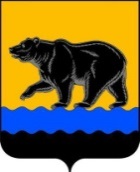 АДМИНИСТРАЦИЯ ГОРОДА НЕФТЕЮГАНСКАРАСПОРЯЖЕНИЕ03.08.2020											№ 194-рг.НефтеюганскО внесении изменения в распоряжение администрации города Нефтеюганска от 05.02.2019 № 19-р «Об утверждении Плана мероприятий («дорожной карты») по содействию развитию конкуренции в городе Нефтеюганске»В соответствии с распоряжением Губернатора Ханты-Мансийского автономного округа – Югры от 1 августа 2019 года № 162-рг «О развитии конкуренции в Ханты-Мансийском автономном округе – Югре», Уставом города Нефтеюганска:1.Внести в распоряжение администрации города Нефтеюганска от 05.02.2019 № 19-р «Об утверждении Плана мероприятий («дорожной карты») по содействию развитию конкуренции в городе Нефтеюганске» (с изменениями, внесенными распоряжениями администрации города от 18.06.2019 № 174-р,                    от 16.08.2019 № 231-р) следующее изменение, а именно: изложить план мероприятий («дорожную карту») по содействию развитию конкуренции в городе Нефтеюганске согласно приложению к распоряжению.2.Контроль исполнения распоряжения оставляю за собой.Глава города Нефтеюганска							  С.Ю.Дегтярев         Приложение                                                                                                      к распоряжению                                                                                                     администрации города                                                                                                   от 03.08.2020 № 194-р            План мероприятий («дорожная карта»)по содействию развитию конкуренции в городе НефтеюганскеРаздел 1.Мероприятия по содействию развитию конкуренции на приоритетных и социально значимых рынках товаров и услуг Раздел 2.Целевые показатели, на достижение которых направлены системные мероприятия «дорожной карты»Раздел 3.Системные мероприятия, направленные на развитие конкурентной средыРаздел 4.Создание и реализация механизмов общественного контроля за деятельностью субъектов естественных монополийРаздел 5.Организационные мероприятияКлючевые показатели развития конкуренции в отраслях экономики на 2019 – 2022 годы№ п/пНаименование мероприятияОписание проблемы, на решение которой направлено мероприятиеКлючевое событие/результатСрокИсполнитель1.Рынок реализации сельскохозяйственной продукцииРынок реализации сельскохозяйственной продукцииРынок реализации сельскохозяйственной продукцииРынок реализации сельскохозяйственной продукцииРынок реализации сельскохозяйственной продукции1.1.Создание условий для развития  коопераций и сбытовых кооперативовслабое взаимодействие в технологической цепочке производства,  переработки и реализации сельскохозяйственной продукцииповышение экономической эффективности и конкурентоспособности хозяйствующих субъектов на рынке реализации сельскохозяйственной продукцииежеквартальноДепартамент экономического развития администрации города Нефтеюганска1.2.Оказание содействия предприятиям в участии в выставочно-ярмарочных мероприятияхвыход на рынок автономного округа новых хозяйствующих субъектовповышение экономической эффективности и конкурентоспособности хозяйствующих субъектов на рынке сельскохозяйственной продукцииежеквартальноДепартамент экономического развития администрации города Нефтеюганска2.Рынок поставки сжиженного газа в баллонахРынок поставки сжиженного газа в баллонахРынок поставки сжиженного газа в баллонахРынок поставки сжиженного газа в баллонахРынок поставки сжиженного газа в баллонах2.1.Обеспечение населения города Нефтеюганск сжиженным газом в баллонах для пищеприготовления по социально ориентированным розничным ценамнедостаточное удовлетворение населения услугами газоснабженияобеспечение потребности населения сжиженным газом в баллонахежеквартальноДепартамент жилищно – коммунального хозяйства администрации города Нефтеюганска3.Рынок дорожной деятельности (за исключением проектирования)Рынок дорожной деятельности (за исключением проектирования)Рынок дорожной деятельности (за исключением проектирования)Рынок дорожной деятельности (за исключением проектирования)Рынок дорожной деятельности (за исключением проектирования)3.1.Совершенствование технологий дорожных работ с целью повышения долговечности дорожных конструкций, качества дорожно-строительных материалов, применения новых технологий, техники, решения задачи импортозамещениявысокая стоимость дорожных работувеличение доли автомобильных дорог, соответствующих нормативным требованиямежеквартальноДепартамент жилищно – коммунального хозяйства администрации города Нефтеюганска4.Рынок жилищного строительства (за исключением индивидуального жилищного строительства)Рынок жилищного строительства (за исключением индивидуального жилищного строительства)Рынок жилищного строительства (за исключением индивидуального жилищного строительства)Рынок жилищного строительства (за исключением индивидуального жилищного строительства)Рынок жилищного строительства (за исключением индивидуального жилищного строительства)4.1.Внедрение целевой модели «Получение разрешения на строительство и территориальное планирование» в жилищном строительстве, оказание муниципальных услуг в соответствии с административным регламентомнизкая информированность участников градостроительных отношений о порядке получения муниципальных услуг в сфере градостроительстваснижение сроков получения разрешений на строительство и ввод объекта в эксплуатациюежегодноДепартамент градостроительства и земельных отношений администрации города Нефтеюганска4.2.Обеспечение инженерной инфраструктурой земельных участков, предоставляемых для жилищного строительствасущественные капитальные затраты застройщика на обеспечение земельных участков инженерной инфраструктуройсокращение затрат застройщиков на строительство инженерной инфраструктурыежегодноДепартамент градостроительства и земельных отношений администрации города Нефтеюганска5.Рынок строительства объектов капитального строительства, за исключением жилищного и дорожного строительстваРынок строительства объектов капитального строительства, за исключением жилищного и дорожного строительстваРынок строительства объектов капитального строительства, за исключением жилищного и дорожного строительстваРынок строительства объектов капитального строительства, за исключением жилищного и дорожного строительстваРынок строительства объектов капитального строительства, за исключением жилищного и дорожного строительства5.1.Мониторинг федерального законодательства, приведение в соответствие с федеральным законодательством нормативных правовых актов автономного округа в сфере градостроительствачасто меняющееся законодательство, появление в законодательстве новых (дополнительных) процедурсоответствие муниципальных нормативных актов региональным нормативным актам, федеральному законодательству, упрощение процедур в сфере градостроительстваежегодноДепартамент градостроительства и земельных отношений администрации города Нефтеюганска6.Рынок архитектурно-строительного проектированияРынок архитектурно-строительного проектированияРынок архитектурно-строительного проектированияРынок архитектурно-строительного проектированияРынок архитектурно-строительного проектирования6.1.Популяризация объемного моделирования в архитектурно-строительном проектированиидлительные сроки проектирования, низкое качество проектов, отсутствие согласованности участвующих в проектировании и согласовании структурвнедрение лучших мировых практик, повышение конкурентоспособности, улучшение качества подготовленной проектной документации, на этапах строительства – соблюдение сроков реализации проекта, возможность отслеживания процесса строительства в режиме «on-line»ежегодноДепартамент градостроительства и земельных отношений администрации города Нефтеюганска7.Рынок кадастровых и землеустроительных работРынок кадастровых и землеустроительных работРынок кадастровых и землеустроительных работРынок кадастровых и землеустроительных работРынок кадастровых и землеустроительных работ7.1.Исследование рынка кадастровых и землеустроительных работ недостаточность имеющихся сведений для комплексной оценки ситуацииустановление количества, доли участия организаций частной формы собственности на рынке кадастровых и землеустроительных работежегодноДепартамент градостроительства и земельных отношений администрации города Нефтеюганска8.Рынок благоустройства городской средыРынок благоустройства городской средыРынок благоустройства городской средыРынок благоустройства городской средыРынок благоустройства городской среды8.1.Реализация мероприятий по благоустройству общественных территорий муниципального образования город Нефтеюганск, нуждающихся в благоустройстве по итогам проведенной инвентаризации необходимость приведения общественных территорий в надлежащее состояниесоздание условий для развития конкуренции на рынке благоустройства городской средыежеквартальноДепартамент жилищно-коммунального хозяйства администрации города Нефтеюганска9.Рынок оказания услуг по перевозке пассажиров автомобильным транспортом по муниципальным маршрутам регулярных перевозок (городской транспорт), за исключением городского наземного электрического транспортаРынок оказания услуг по перевозке пассажиров автомобильным транспортом по муниципальным маршрутам регулярных перевозок (городской транспорт), за исключением городского наземного электрического транспортаРынок оказания услуг по перевозке пассажиров автомобильным транспортом по муниципальным маршрутам регулярных перевозок (городской транспорт), за исключением городского наземного электрического транспортаРынок оказания услуг по перевозке пассажиров автомобильным транспортом по муниципальным маршрутам регулярных перевозок (городской транспорт), за исключением городского наземного электрического транспортаРынок оказания услуг по перевозке пассажиров автомобильным транспортом по муниципальным маршрутам регулярных перевозок (городской транспорт), за исключением городского наземного электрического транспорта9.1.Организация и проведение открытых конкурсов (электронных аукционов) по муниципальным маршрутам регулярных перевозок в соответствии с Федеральным законом от 13 июля 2015 года № 220-ФЗ «Об организации регулярных перевозок пассажиров и багажа автомобильным транспортом и городским наземным электрическим транспортом в Российской Федерации и о внесении изменений в отдельные законодательные акты Российской Федерации»недостаточность регулярного транспортного сообщениясоздание условий для развития конкуренции на рынке услуг перевозок пассажиров наземным транспортомежеквартальноДепартамент жилищно-коммунального хозяйства администрации города Нефтеюганска9.2.Информирование населения о работе пассажирского автомобильного транспортанизкий уровень информированности населения о работе пассажирского автомобильного транспортаповышение информированности населения по вопросам организации регулярных перевозок пассажиров автомобильным транспортом в муниципальном сообщенииежеквартальноДепартамент жилищно-коммунального хозяйства администрации города Нефтеюганска10.Рынок услуг дошкольного образованияРынок услуг дошкольного образованияРынок услуг дошкольного образованияРынок услуг дошкольного образованияРынок услуг дошкольного образования10.1.Реализация переданных государственных полномочий по финансовому обеспечению получения дошкольного образования в частных организациях, осуществляющих образовательную деятельность по реализации образовательных программ дошкольного образования, посредством предоставления субсидии на возмещение затрат, включая расходы на оплату труда, приобретение учебников и учебных пособий, средств обучения, игр, игрушек (за исключением расходов на оплату труда работников, осуществляющих деятельность, связанную с содержанием зданий и оказанием коммунальных услуг)неудовлетворенный спрос, высокая потребность населения в услугах организаций, осуществляющих образовательную деятельность по реализации образовательных программ дошкольного образованиявозмещение затрат частной организации на реализацию образовательной программы дошкольного образованияежеквартальноДепартамент образования и молодёжной политики администрации города Нефтеюганска10.2.Организация межведомственного взаимодействия в целях создания оптимальных условий для оказания услуг дошкольного образования, в том числе в частных организациях, осуществляющих образовательную деятельность по реализации образовательных программ дошкольного образования. Распространение наиболее эффективных механизмов финансовой, налоговой и имущественной поддержки частных организаций, осуществляющих образовательную деятельность по реализации образовательных программ дошкольного образованияналичие недостаточно эффективной системы оказания услуг дошкольного образования, необходимость налаживания конструктивного взаимодействия между всеми заинтересованными участникамиразвитие сектора частных организаций, осуществляющих образовательную деятельность по реализации образовательных программ дошкольного образованияежеквартальноДепартамент образования и молодёжной политики администрации города Нефтеюганска10.3.Содействие в реализации инвестиционных программ и проектов в сфере дошкольного образованияналичие дефицита мест в дошкольных образовательных организацияхсоздание условий для развития конкуренции на рынке услуг дошкольного образованияежеквартальноДепартамент образования и молодёжной политики администрации города НефтеюганскаДепартамент экономического развития администрации города Нефтеюганска 10.4.Оказание организационно-методической и информационно-консультативной помощи частным организациям, осуществляющим образовательную деятельность по реализации образовательных программ дошкольного образования.наличие рисков по соблюдению законодательства при оказании услуг по реализации образовательных программ дошкольного образования негосударственными (немуниципальными) организациямиразвитие сектора частных организаций, осуществляющих образовательную деятельность по реализации образовательных программ дошкольного образованияежеквартальноДепартамент образования и молодёжной политики администрации города Нефтеюганска11.Рынок услуг общего образованияРынок услуг общего образованияРынок услуг общего образованияРынок услуг общего образованияРынок услуг общего образования11.1.Реализация мер, направленных на  финансовое обеспечение получения начального общего, основного общего, среднего общего образования в частных общеобразовательных организациях, осуществляющих образовательную деятельность по имеющим государственную аккредитацию основным общеобразовательным программам, посредством предоставления указанным образовательным организациям субсидий на возмещение затрат, включая расходы на оплату труда, дополнительное профессиональное образование педагогических работников, приобретение учебников и учебных пособий, средств обучения, в том числе лицензионного программного обеспечения и (или) лицензии на программное обеспечение, расходных материалов, игр, игрушек, услуг связи в части предоставления доступа к информационно-телекоммуникационной сети Интернет (за исключением расходов на содержание зданий и оплату коммунальных услуг)потребность населения в качественных услугах образовательных организаций, реализующих основные общеобразовательные программывозмещение затрат частной организации на реализацию основных общеобразовательных программежеквартальноДепартамент образования и молодёжной политики администрации города Нефтеюганска11.2.Оказание организационно-консультативной и информационно-методической помощи частным организациям, реализующим основные общеобразовательные программыналичие потребности у представителей негосударственного сектора в организационно-методической и консультативной помощи по организации предоставления услуг общего образованияразвитие сектора частных организаций, оказывающих услуги общего образованияежеквартальноДепартамент образования и молодёжной политики администрации города Нефтеюганска12.Рынок услуг дополнительного образования детейРынок услуг дополнительного образования детейРынок услуг дополнительного образования детейРынок услуг дополнительного образования детейРынок услуг дополнительного образования детей12.1.Актуализация реестра негосударственных (немуниципальных) (частных) организаций, осуществляющих образовательную деятельность по реализации дополнительных общеразвивающих программнедостаточность информации о системе предоставления услуг по реализации дополнительных общеразвивающих программорганизация мониторинга негосударственных организаций, осуществляющих образовательную деятельность по реализации дополнительных общеразвивающих программ, информированность населения и поставщиков об услугах в сфере дополнительного образованияодин раз в полугодиеДепартамент образования и молодёжной политики администрации города НефтеюганскаКомитет физической культуры и спорта администрации города НефтеюганскаКомитет культуры и туризма администрации города Нефтеюганска12.2.Повышение уровня профессиональной компетентности работников негосударственных организаций, реализующих дополнительные общеразвивающие программы, через участие в мероприятиях методической направленности (программы дополнительного профессионального образования, стажировки, семинары-практики и т.д.)наличие рисков несоблюдения законодательства при оказании услуг по реализации дополнительных общеразвивающих программоказание общественно-полезной услуги «реализация дополнительных общеразвивающих программ» в соответствии с требованиями законодательства Российской Федерации ежеквартальноДепартамент образования и молодёжной политики администрации города НефтеюганскаКомитет физической культуры и спорта администрации города НефтеюганскаКомитет культуры и туризма администрации города Нефтеюганска12.3.Организация участия в региональном конкурсе лучших практик дополнительного образования «Педагогический потенциал Югры»возможность получения содержательной экспертизы реализуемой представителями негосударственного сектора программы дополнительного образованиявыявление и распространение лучших практик в сообществе представителей негосударственного сектора, оказывающих услуги дополнительного образования, в педагогическом сообществе в целомодин раз в полугодиеДепартамент образования и молодёжной политики администрации города Нефтеюганска,Поставщики услуг дополнительного образования негосударственного сектора13.Рынок услуг психолого-педагогического сопровождения детей с ограниченными возможностями здоровьяРынок услуг психолого-педагогического сопровождения детей с ограниченными возможностями здоровьяРынок услуг психолого-педагогического сопровождения детей с ограниченными возможностями здоровьяРынок услуг психолого-педагогического сопровождения детей с ограниченными возможностями здоровьяРынок услуг психолого-педагогического сопровождения детей с ограниченными возможностями здоровья13.1.Организация межведомственного взаимодействия в целях создания оптимальных условий для оказания услуг ранней диагностики, социализации и реабилитации детей с ограниченными возможностями здоровья (в возрасте до 6 лет), в том числе в частных негосударственных (немуниципальных) организациях. Распространение наиболее эффективных механизмов финансовой и имущественной поддержки частных организаций, оказывающих услуги ранней диагностики, социализации и реабилитации детей с ограниченными возможностями здоровья (в возрасте до 6 лет)отсутствие комплексной помощи в дошкольном образовании детей с ограниченными возможностями здоровьяразвитие сектора частных организаций, оказывающих услуги ранней диагностики, социализации и реабилитации детей с ограниченными возможностями здоровья (в возрасте до 6 лет)ежеквартальноДепартамент образования и молодёжной политики администрации города Нефтеюганска13.2.Оказание организационно-консультативной и информационно-методической помощи частным организациям, оказывающим услуги ранней диагностики, социализации и реабилитации детей с ограниченными возможностями здоровья (в возрасте до 6 лет).наличие потребности у представителей негосударственного сектора в организационно-методической и консультативной помощи по организации предоставления услуг дополнительного образованияразвитие сектора частных организаций, оказывающих услуги ранней диагностики, социализации и реабилитации детей с ограниченными возможностями здоровья (в возрасте до 6 лет)ежеквартальноДепартамент образования и молодёжной политики администрации города Нефтеюганска14.Рынок услуг розничной торговли лекарственными препаратами, медицинскими изделиями и сопутствующими товарамиРынок услуг розничной торговли лекарственными препаратами, медицинскими изделиями и сопутствующими товарамиРынок услуг розничной торговли лекарственными препаратами, медицинскими изделиями и сопутствующими товарамиРынок услуг розничной торговли лекарственными препаратами, медицинскими изделиями и сопутствующими товарамиРынок услуг розничной торговли лекарственными препаратами, медицинскими изделиями и сопутствующими товарами14.1.Оценка состояния конкурентной среды на рынке услуг розничной торговли лекарственными препаратами, медицинскими изделиями и сопутствующими товарамипотребность населения в ассортименте и ценовой доступности лекарственных препаратовобеспечение ценовой доступности лекарственных препаратовежеквартальноДепартамент экономического развития администрации города Нефтеюганска15.Рынок услуг связи по предоставлению широкополосного доступа к сети ИнтернетРынок услуг связи по предоставлению широкополосного доступа к сети ИнтернетРынок услуг связи по предоставлению широкополосного доступа к сети ИнтернетРынок услуг связи по предоставлению широкополосного доступа к сети ИнтернетРынок услуг связи по предоставлению широкополосного доступа к сети Интернет15.1.Упрощение доступа операторов связи к объектам инфраструктуры, находящимся в муниципальной собственности, путем удовлетворения заявок операторов связи на размещение сетей и сооружений связи на объектах муниципальной собственностипотребность доступа в муниципальные помещения операторам связисодействие в доступе к объектам инфраструктуры, находящимся в муниципальной собственностиежеквартальноДепартамент по делам администрации города Нефтеюганска,департамент жилищно–коммунального хозяйства администрации города Нефтеюганска, департамент муниципального имущества администрации города Нефтеюганска16.Рынок ритуальных услугРынок ритуальных услугРынок ритуальных услугРынок ритуальных услугРынок ритуальных услуг16.1.Ведение реестра участников рынка с указанием перечня предоставляемых ритуальных услуг, в том числе гарантированного перечня услуг по погребению недостаточное обеспечение прозрачности деятельности участников рынкаповышение информированности населения об организациях, предоставляющих гарантированный перечень услуг по погребению и иные ритуальные услугиежеквартальноДепартамент жилищно-коммунального хозяйства администрации города Нефтеюганска16.2.Создание на официальном сайте органов местного самоуправления муниципального образования город Нефтеюганск и специализированных служб по вопросам похоронного дела специализированных разделов (вкладок) «Ритуальные услуги», актуализация информации недостаточное информирование населения об услугах на рынке создание условий для развития конкуренции на рынке, обеспечение доступа потребителей к информации о перечне и стоимости предоставляемых участниками рынка ритуальных услуг ежеквартальноДепартамент жилищно-коммунального хозяйства администрации города Нефтеюганска№ п/пНаименование контрольного (целевого) показателяЕд. изм.2019202020212022Исполнитель1.Развитие конкуренции при осуществлении процедур муниципальных закупок, а также закупок хозяйствующих субъектов, доля муниципального образования город Нефтеюганск в которых составляет более 50 процентовРазвитие конкуренции при осуществлении процедур муниципальных закупок, а также закупок хозяйствующих субъектов, доля муниципального образования город Нефтеюганск в которых составляет более 50 процентовРазвитие конкуренции при осуществлении процедур муниципальных закупок, а также закупок хозяйствующих субъектов, доля муниципального образования город Нефтеюганск в которых составляет более 50 процентовРазвитие конкуренции при осуществлении процедур муниципальных закупок, а также закупок хозяйствующих субъектов, доля муниципального образования город Нефтеюганск в которых составляет более 50 процентовРазвитие конкуренции при осуществлении процедур муниципальных закупок, а также закупок хозяйствующих субъектов, доля муниципального образования город Нефтеюганск в которых составляет более 50 процентовРазвитие конкуренции при осуществлении процедур муниципальных закупок, а также закупок хозяйствующих субъектов, доля муниципального образования город Нефтеюганск в которых составляет более 50 процентовРазвитие конкуренции при осуществлении процедур муниципальных закупок, а также закупок хозяйствующих субъектов, доля муниципального образования город Нефтеюганск в которых составляет более 50 процентов1.1.Доля закупок у субъектов малого и среднего предпринимательства (включая закупки, участниками которых являются любые лица, в том числе субъекты малого и среднего предпринимательства, закупки, участниками которых являются только субъекты малого и среднего предпринимательства, и закупки, в отношении участников которых заказчиком устанавливается требование о привлечении к исполнению договора субподрядчиков (соисполнителей) из числа субъектов малого и среднего предпринимательства) в общем годовом стоимостном объеме закупок, осуществляемых в соответствии с Федеральным законом от 18 июля 2011 года № 222-ФЗ «О закупках товаров, работ, услуг отдельными видами юридических лиц»процент18181818Департамент жилищно-коммунального хозяйства администрации города Нефтеюганска. Департамент экономического развития администрации города Нефтеюганска1.2.Среднее число участников конкурентных процедур определения поставщиков (подрядчиков, исполнителей) при осуществлении закупок для обеспечения государственных и муниципальных нужд, осуществляемых в соответствии с Федеральным законом от 5 апреля 2013 года № 44-ФЗ «О контрактной системе в сфере закупок товаров, работ, услуг для обеспечения государственных и муниципальных нужд»ед.3333Департамент экономического развития администрации города Нефтеюганска1.3.Доля закупок у субъектов малого предпринимательства, социально ориентированных некоммерческих организаций в соответствии с Федеральным законом от 5 апреля 2013 года № 44-ФЗ «О контрактной системе в сфере закупок товаров, работ, услуг для обеспечения государственных и муниципальных нужд»процент25313131Департамент экономического развития администрации города Нефтеюганска2.Наличие в муниципальной практике проектов по передаче муниципальных объектов недвижимого имущества, включая не используемые по назначению, немуниципальным организациям с применением механизмов государственно-частного партнерства, в том числе посредством заключения концессионного соглашения, с обязательством сохранения целевого назначения и использования объекта недвижимого имущества в следующих сферах:Наличие в муниципальной практике проектов по передаче муниципальных объектов недвижимого имущества, включая не используемые по назначению, немуниципальным организациям с применением механизмов государственно-частного партнерства, в том числе посредством заключения концессионного соглашения, с обязательством сохранения целевого назначения и использования объекта недвижимого имущества в следующих сферах:Наличие в муниципальной практике проектов по передаче муниципальных объектов недвижимого имущества, включая не используемые по назначению, немуниципальным организациям с применением механизмов государственно-частного партнерства, в том числе посредством заключения концессионного соглашения, с обязательством сохранения целевого назначения и использования объекта недвижимого имущества в следующих сферах:Наличие в муниципальной практике проектов по передаче муниципальных объектов недвижимого имущества, включая не используемые по назначению, немуниципальным организациям с применением механизмов государственно-частного партнерства, в том числе посредством заключения концессионного соглашения, с обязательством сохранения целевого назначения и использования объекта недвижимого имущества в следующих сферах:Наличие в муниципальной практике проектов по передаче муниципальных объектов недвижимого имущества, включая не используемые по назначению, немуниципальным организациям с применением механизмов государственно-частного партнерства, в том числе посредством заключения концессионного соглашения, с обязательством сохранения целевого назначения и использования объекта недвижимого имущества в следующих сферах:Наличие в муниципальной практике проектов по передаче муниципальных объектов недвижимого имущества, включая не используемые по назначению, немуниципальным организациям с применением механизмов государственно-частного партнерства, в том числе посредством заключения концессионного соглашения, с обязательством сохранения целевого назначения и использования объекта недвижимого имущества в следующих сферах:Наличие в муниципальной практике проектов по передаче муниципальных объектов недвижимого имущества, включая не используемые по назначению, немуниципальным организациям с применением механизмов государственно-частного партнерства, в том числе посредством заключения концессионного соглашения, с обязательством сохранения целевого назначения и использования объекта недвижимого имущества в следующих сферах:2.1.дошкольное образованиеед.1000Департамент образования и молодёжной политики администрации города Нефтеюганска3.Наличие в муниципальных программах поддержки социально ориентированным некоммерческим организациям и (или) субъектам малого и среднего предпринимательства, в том числе индивидуальным предпринимателям, мероприятий, направленных на поддержку немуниципального сектора в таких сферах, какНаличие в муниципальных программах поддержки социально ориентированным некоммерческим организациям и (или) субъектам малого и среднего предпринимательства, в том числе индивидуальным предпринимателям, мероприятий, направленных на поддержку немуниципального сектора в таких сферах, какНаличие в муниципальных программах поддержки социально ориентированным некоммерческим организациям и (или) субъектам малого и среднего предпринимательства, в том числе индивидуальным предпринимателям, мероприятий, направленных на поддержку немуниципального сектора в таких сферах, какНаличие в муниципальных программах поддержки социально ориентированным некоммерческим организациям и (или) субъектам малого и среднего предпринимательства, в том числе индивидуальным предпринимателям, мероприятий, направленных на поддержку немуниципального сектора в таких сферах, какНаличие в муниципальных программах поддержки социально ориентированным некоммерческим организациям и (или) субъектам малого и среднего предпринимательства, в том числе индивидуальным предпринимателям, мероприятий, направленных на поддержку немуниципального сектора в таких сферах, какНаличие в муниципальных программах поддержки социально ориентированным некоммерческим организациям и (или) субъектам малого и среднего предпринимательства, в том числе индивидуальным предпринимателям, мероприятий, направленных на поддержку немуниципального сектора в таких сферах, какНаличие в муниципальных программах поддержки социально ориентированным некоммерческим организациям и (или) субъектам малого и среднего предпринимательства, в том числе индивидуальным предпринимателям, мероприятий, направленных на поддержку немуниципального сектора в таких сферах, как3.1.дошкольное образованиеед.2222Департамент образования и молодёжной политики администрации города Нефтеюганска3.2.общее образованиеед.1111Департамент образования и молодёжной политики администрации города Нефтеюганска3.4.дополнительное образование детейед.1111Департамент образования и молодёжной политики администрации города Нефтеюганска№ п/пНаименование мероприятияОписание проблемы, на решение которой направлено мероприятиеКлючевое событие/результатСрокИсполнитель1.Реализация комплекса мер, направленных на формирование современных управленческих и организационно-экономических механизмов в системе дополнительного образования детей, в части реализации модели персонифицированного финансирования дополнительного образования детейзакрепление гарантий на получение дополнительного образования для детей в возрасте от 5 до 18 лет, развитие негосударственного сектора в сфере дополнительного образования детейне менее 20% детей в возрасте от 5 до 18 лет, проживающих в автономном округе, получают услуги дополнительного образования с использованием сертификатаежегодноДепартамент образования и молодежной политикиадминистрации города НефтеюганскаКомитет культуры и туризма администрации города НефтеюганскаКомитет физической культуры и спорта администрации города Нефтеюганска2.Проведение обучающих мероприятий для субъектов малого и среднего предпринимательства по участию в закупках по Закону № 44-ФЗмасштабные преобразования и изменения законодательства в сфере закупок требуют соответствующего повышения квалификации субъектов малого и среднего предпринимательстваповышение уровня компетентности субъектов малого и среднего предпринимательства по участию в закупках по Закону № 44-ФЗежегодноДепартамент экономического развития администрации города Нефтеюганска3.Включение в программы по повышению качества управления закупочной деятельностью субъектов естественных монополий и компаний с государственным участием следующих показателей эффективности:прирост объема закупок у субъектов малого и среднего предпринимательства;увеличение количества участников закупок из числа субъектов малого и среднего предпринимательства;увеличение количества поставщиков (подрядчиков, исполнителей) из числа субъектов малого и среднего предпринимательства и количества договоров, заключаемых с субъектами малого и среднего предпринимательстванизкий уровень участия субъектов малого и среднего предпринимательства при закупках в соответствии с Законом № 223-ФЗразвитие конкуренции при осуществлении процедур государственных и муниципальных закупок, а также закупок хозяйствующих субъектов, доля автономного округа или муниципального образования в которых составляет более 50 %, в том числе за счет расширения участия в указанных процедурах субъектов малого и среднего предпринимательстваежегодноДепартамент экономического развития администрации города НефтеюганскаДепартамент жилищно-коммунального хозяйства администрации города Нефтеюганска Департамент муниципального имущества администрации города Нефтеюганска Департамент по делам администрации города НефтеюганскаКомитет физической культуры и спорта администрации города НефтеюганскаКомитет культуры и туризма администрации города Нефтеюганска4.Подготовка предложений по оптимизации процесса предоставления услуг, относящихся к полномочиям  муниципальных услуг для субъектов предпринимательской деятельности в части:сокращения сроков их предоставления; перевода предоставления услуг в электронную форму (далее – предложения по оптимизации процесса предоставления государственных и муниципальных услуг)потребность субъектов предпринимательства в упрощении процедур и доступности получения государственных и муниципальных услугустранение избыточного государственного и муниципального регулирования, снижение административных барьеров, развитие предпринимательской деятельностиежегодноДепартамент экономического развития администрации города НефтеюганскаДепартамент градостроительства и земельных отношений администрации города НефтеюганскаДепартамент жилищно-коммунального хозяйства администрации города Нефтеюганска Департамент по делам администрации города НефтеюганскаДепартамент муниципального имущества администрации города Нефтеюганска 5.Внесение изменений в муниципальные нормативные правовые акты (при необходимости)потребность субъектов предпринимательства в упрощении процедур и доступности получения государственных и муниципальных услугустранение избыточного государственного и муниципального регулирования, снижение административных барьеров, развитие предпринимательской деятельностиежегодноОрганы администрации города Нефтеюганска6.Проведение оценки эффективности управления муниципальным имуществом в соответствии с методикой, утвержденной распоряжением Депимущества Югры от 23 апреля 2015 года № 13-Пр-3влияние государственных и муниципальных предприятий на развитие конкуренциисовершенствование процессов управления объектами государственной и муниципальной собственности автономного округа, ограничение влияния государственных предприятий на конкуренциюежегодноДепартамент муниципального имущества администрации города Нефтеюганска 7.Организация и проведение публичных торгов или иных конкурентных процедур при реализации имущества хозяйствующими субъектами, доля участия  муниципального образования города Нефтеюганска в которых составляет 50 и более процентовнизкая активность частных организаций при проведении публичных торгов государственного имуществасовершенствование процессов управления объектами государственной собственности автономного округа и муниципальной собственности, ограничение влияния государственных и муниципальных предприятий на конкуренциюежегодноДепартамент муниципального имущества администрации города Нефтеюганска8.Проведение мониторинга с целью определения административных барьеров, экономических ограничений, иных факторов, являющихся барьерами входа на рынок (выхода с рынка), и их устранение, проведение межведомственных экспертных советовизбыточные ограничения для деятельности субъектов предпринимательстваустранение избыточного государственного и муниципального регулирования, снижение административных барьеровежегодноОрганы администрации города Нефтеюганска9.Передача муниципальных объектов недвижимого имущества, включая не используемые по назначению, негосударственным (немуниципальным) организациям с применением механизмов государственно-частного партнерства посредством заключения концессионного соглашения, с обязательством сохранения целевого назначения и использования объекта недвижимого имущества в одной или нескольких из следующих сфер: дошкольное образование; детский отдых и оздоровление; здравоохранение; социальное обслуживаниенедостаточное участие негосударственных организаций, в том числе социально ориентированных некоммерческих организаций, в предоставлении услуг социальной сферы, низкая конкуренция на рынке услуг социальной сферыобеспечение и сохранение целевого использования государственных (муниципальных) объектов недвижимого имущества в социальной сфереежегодноДепартамент образования и молодёжной политики администрации города НефтеюганскаДепартамент экономического развития администрации города Нефтеюганска10.Применение механизмов государственно-частного партнерства, заключение концессионных соглашений в одной или нескольких из следующих сфер: дошкольное образование; общее образование; теплоснабжение; водоснабжение; водоотведениенедостаточное участие негосударственных организаций, в том числе социально ориентированных некоммерческих организаций, в предоставлении услуг социальной сферы, низкая конкуренция на рынке услуг социальной сферысодействие развитию практики применения механизмов государственно-частного партнерства, заключения концессионных соглашений в социальной сфереежегодноДепартамент образования и молодёжной политики администрации города НефтеюганскаДепартамент жилищно-коммунального хозяйства администрации города НефтеюганскаДепартамент экономического развития администрации города Нефтеюганска11.Передача в управление частным операторам на основе концессионных соглашений объектов коммунального хозяйства муниципальных предприятийнизкий уровень эффективности деятельности государственных и муниципальных предприятий в сфере коммунального хозяйствасоздание условий для развития конкуренции на рынке услуг коммунального хозяйстваежегодноДепартамент жилищно-коммунального хозяйства администрации города НефтеюганскаДепартамент экономического развития администрации города Нефтеюганска12.Оказание поддержки социально ориентированным некоммерческим организациям и (или) субъектам малого и среднего предпринимательства, в том числе индивидуальным предпринимателям, и разработка мероприятий, направленных на поддержку негосударственного (немуниципального) сектора в таких сферах, как дошкольное, общее образование, детский отдых и оздоровление, дополнительное образование детей.недостаточное участие негосударственных организаций, в том числе социально ориентированных некоммерческих организаций, в предоставлении гражданам услуг социальной сферысодействие развитию негосударственных (немуниципальных) социально ориентированных некоммерческих организацийежегодноДепартамент по делам администрации города НефтеюганскаДепартамент экономического развития администрации города НефтеюганскаДепартамент образования и молодёжной политики администрации города НефтеюганскаКомитет культуры и туризма администрации города НефтеюганскаКомитет физической культуры и спорта администрации города Нефтеюганска13.Предоставление субсидии социально ориентированным некоммерческим организациям на оказание услуг (выполнение работ) в сфере образования, науки и молодежной политики, в том числе общественно полезных услуг недостаточное участие негосударственных организаций, в том числе социально ориентированных некоммерческих организаций, в предоставлении услуг в сфере образования, науки и молодежной политики, в том числе общественно полезных услугсодействие развитию негосударственных (немуниципальных) социально ориентированных некоммерческих организацийежегодноДепартамент образования и молодёжной политики администрации города НефтеюганскаДепартамент по делам администрации города Нефтеюганска14.Организация и проведение муниципального этапа конкурса «Лучшая организация отдыха детей и их оздоровления»;Организация участия в окружном конкурсе программ педагогических отрядов на лучшую  организацию досуга детей, подростков и молодежи в каникулярный периоднедостаточное участие негосударственных (немуниципальных) организаций в предоставлении услуг по отдыху и оздоровлению детейсоздание условий для развития конкуренции ежегодноДепартамент образования и молодёжной политики администрации города Нефтеюганска15.Оказание содействия субъектам малого и среднего предпринимательства, осуществляющим социально значимые виды деятельности, определенные муниципальным образованием город Нефтеюганскнедостаточный уровень вовлечения субъектов малого бизнеса в социальную сферу деятельностистимулирование новых предпринимательских инициативежегодноДепартамент экономического развития администрации города Нефтеюганска16.Содействие развитию научной, творческой и предпринимательской активности детей и молодежиотсутствие систематизированной информации о реализуемых мероприятиях, направленных на саморазвитие детей и молодежи, обеспечение поддержки научной, творческой и предпринимательской активностиповышение уровня информированности населения о мероприятиях, направленных на саморазвитие детей и молодежи, обеспечение поддержки научной, творческой и предпринимательской активностиежегодноДепартамент образования и молодёжной политики администрации города Нефтеюганска17.Создание и развитие детских технопарков «Кванториум» по модели «КВАНТОЛАБ» на базе муниципальных образовательных организацийнедостаточно высокий показатель доли обучающихся по дополнительным общеобразовательным программам технической направленностисоздание институциональной среды, соответствующей приоритетным направлениям технического развитияежегодноДепартамент образования и молодёжной политики администрации города Нефтеюганска18.Организация обучения муниципальных служащих по программе повышения квалификации «Информационная политика и цифровые технологии в муниципальном управлении»цифровая трансформация общества, сокращение издержек и повышение качества взаимодействия граждан и государства
повышение цифровой грамотности государственных гражданских и муниципальных служащихежегодноОрганы администрации города Нефтеюганска19.Размещение в открытом доступе информации о реализации имущества, находящегося в собственности муниципального образования город Нефтеюганск, а также ресурсов всех видов, находящихся в муниципальной собственности города Нефтеюганскнизкая активность частных организаций при проведении публичных торгов государственного (муниципального) имуществаобеспечение равных условий доступа к информации о реализации государственного имущества автономного округа и имущества, находящегося в собственности муниципальных образований, а также ресурсов всех видов, находящихся в государственной собственности автономного округа и муниципальной собственностиежегодноДепартамент муниципального имущества администрации города Нефтеюганска20.Опубликование и актуализация на официальном сайте органов местного самоуправления информации об объектах, находящихся в собственности, включая сведения об их наименованиях, местонахождении, характеристиках и целевом назначении, существующих ограничениях их использования и обременениях правами третьих лицнедостаточный уровень эффективности управления государственным и муниципальным имуществомповышение эффективности управления государственным и муниципальным имуществомежегодноДепартамент муниципального имущества администрации города Нефтеюганска21.Обеспечение внедрения лучших региональных практик содействия развитию конкуренции, практик содействия развитию конкуренции, рекомендованных Межведомственной рабочей группой по вопросам реализации положений стандарта развития конкуренции в субъектах Российской Федерациипотребность в новых идеях/проектах для развития конкурентной средыразвитие конкуренции на рынках товаров и услуг автономного округаежегодноОрганы администрации города Нефтеюганска№ п/пНаименование мероприятияКлючевое событие/результатСрокИсполнитель1.Представление письменных ответов на полученное мнение потребителей, предпринимателей и экспертов, задействованных в рамках общественного контроля за деятельностью субъектов естественных монополий (далее - участники общественного контроля). Обеспечение обязательного получения и учета обоснованного мнения потребителей товаров и услуг субъектов естественных монополий, предпринимателей и экспертов при согласовании и утверждении схем территориального планирования генерального плана городасоздание и реализация механизмов общественного контроля за деятельностью субъектов естественных монополий, органов исполнительной власти автономного округа, осуществляющих регулирование деятельности субъектов естественных монополийежегодноДепартамент градостроительства и земельных отношений администрации города Нефтеюганска№ п/пНаименование мероприятияКлючевое событие/результатСрокИсполнитель1.Осуществление взаимодействия между исполнительными органами государственной власти автономного округа и органами местного самоуправления город Нефтеюганск на основании соглашения от 25 декабря 2015 года между Правительством автономного округа и органами местного самоуправления по внедрению в автономном округе Стандарта реализация соглашения между Правительством автономного округа и органами местного самоуправления по внедрению в автономном округе Стандарта ежегодноДепартамент экономического развития администрации города Нефтеюганска2.Информирование субъектов предпринимательства о проведении государственными органами статистики, Департаментом общественных и внешних связей Югры опросов и необходимости принятия в них участияподготовка к проведению опросов субъектов предпринимательской деятельностиежегодноДепартамент экономического развития администрации города Нефтеюганска3.Размещение информации о состоянии конкурентной среды и деятельности по содействию развитию конкуренции в сети Интернетповышение уровня информированности субъектов предпринимательской деятельности и потребителей товаров и услуг о состоянии конкурентной среды и деятельности по содействию развитию конкуренции в регионеежегодноДепартамент экономического развития администрации города Нефтеюганска4.Проведение комплексной оценки динамики количества хозяйствующих субъектов в соответствующей сфере деятельности (отрасли экономики) за последние 5 лет с отражением причин изменения показателямониторинг структуры хозяйствующих субъектов в отраслях экономикиежегодноОрганы администрации города Нефтеюганска№ п.п.Наименование ключевого показателяЕд. изм.2019202020212022Исполнитель1.Рынок реализации сельскохозяйственной продукцииРынок реализации сельскохозяйственной продукцииРынок реализации сельскохозяйственной продукцииРынок реализации сельскохозяйственной продукцииРынок реализации сельскохозяйственной продукцииРынок реализации сельскохозяйственной продукцииРынок реализации сельскохозяйственной продукции1.1.Количество крестьянских фермерских хозяйств зарегистрированных на территории города НефтеюганскЕд.8888Департамент экономического развития администрации города Нефтеюганска1.2.Объем реализации сельскохозяйственной продукциипроцент11,51,72Департамент экономического развития администрации города Нефтеюганска2.Рынок поставки сжиженного газа в баллонахРынок поставки сжиженного газа в баллонахРынок поставки сжиженного газа в баллонахРынок поставки сжиженного газа в баллонахРынок поставки сжиженного газа в баллонахРынок поставки сжиженного газа в баллонахРынок поставки сжиженного газа в баллонах2.1.Доля организаций частной формы собственности в сфере поставки сжиженного газа в баллонахпроцент97,098,099,099,0Департамент жилищно – коммунального хозяйства администрации города Нефтеюганска3.Рынок дорожной деятельности (за исключением проектирования)Рынок дорожной деятельности (за исключением проектирования)Рынок дорожной деятельности (за исключением проектирования)Рынок дорожной деятельности (за исключением проектирования)Рынок дорожной деятельности (за исключением проектирования)Рынок дорожной деятельности (за исключением проектирования)Рынок дорожной деятельности (за исключением проектирования)3.1.Доля организаций частной формы собственности в сфере дорожной деятельности (за исключением проектирования)процент100,0100,0100,0100,0Департамент жилищно– коммунального хозяйства администрации города Нефтеюганска4.Рынок жилищного строительства (за исключением индивидуального жилищного строительства)Рынок жилищного строительства (за исключением индивидуального жилищного строительства)Рынок жилищного строительства (за исключением индивидуального жилищного строительства)Рынок жилищного строительства (за исключением индивидуального жилищного строительства)Рынок жилищного строительства (за исключением индивидуального жилищного строительства)Рынок жилищного строительства (за исключением индивидуального жилищного строительства)Рынок жилищного строительства (за исключением индивидуального жилищного строительства)4.1.Доля реализованных (введенных в эксплуатацию) жилых домов в натуральном выражении организациями частной формы собственности в общем объеме реализованных (введенных в эксплуатацию) жилых домов в натуральном выражении организациями всех форм собственностипроцент93,093,093,093,0Департамент градостроительства и земельных отношений администрации города Нефтеюганска5.Рынок строительства объектов капитального строительства, за исключением жилищного и дорожного строительстваРынок строительства объектов капитального строительства, за исключением жилищного и дорожного строительстваРынок строительства объектов капитального строительства, за исключением жилищного и дорожного строительстваРынок строительства объектов капитального строительства, за исключением жилищного и дорожного строительстваРынок строительства объектов капитального строительства, за исключением жилищного и дорожного строительстваРынок строительства объектов капитального строительства, за исключением жилищного и дорожного строительстваРынок строительства объектов капитального строительства, за исключением жилищного и дорожного строительства5.1.Доля организаций частной формы собственности в сфере строительства объектов капитального строительства, (за исключением жилищного и дорожного строительства)процент89,089,089,089,0Департамент градостроительства и земельных отношений администрации города Нефтеюганска6.Рынок архитектурно-строительного проектированияРынок архитектурно-строительного проектированияРынок архитектурно-строительного проектированияРынок архитектурно-строительного проектированияРынок архитектурно-строительного проектированияРынок архитектурно-строительного проектированияРынок архитектурно-строительного проектирования6.1.Доля организаций частной формы собственности в сфере архитектурно-строительного проектированияпроцент99,999,999,999,9Департамент градостроительства и земельных отношений администрации города Нефтеюганска7.Рынок кадастровых и землеустроительных работРынок кадастровых и землеустроительных работРынок кадастровых и землеустроительных работРынок кадастровых и землеустроительных работРынок кадастровых и землеустроительных работРынок кадастровых и землеустроительных работРынок кадастровых и землеустроительных работ7.1.Доля отгрузки организаций, осуществляющих проведение кадастровых и землеустроительных работ, частной формы собственности в общем объеме отгрузки всех организаций такого рынкапроцент80,085,090,090,0Департамент градостроительства и земельных отношений администрации города Нефтеюганска8.Рынок благоустройства городской средыРынок благоустройства городской средыРынок благоустройства городской средыРынок благоустройства городской средыРынок благоустройства городской средыРынок благоустройства городской средыРынок благоустройства городской среды8.1.Доля выручки организаций частной формы собственности, осуществляющих деятельность по благоустройству городской среды, в общей величине выручки таких организацийпроцент85,088,090,090,0Департамент жилищно-коммунального хозяйства администрации города Нефтеюганска9.Рынок оказания услуг по перевозке пассажиров автомобильным транспортом по муниципальным маршрутам регулярных перевозок (городской транспорт)Рынок оказания услуг по перевозке пассажиров автомобильным транспортом по муниципальным маршрутам регулярных перевозок (городской транспорт)Рынок оказания услуг по перевозке пассажиров автомобильным транспортом по муниципальным маршрутам регулярных перевозок (городской транспорт)Рынок оказания услуг по перевозке пассажиров автомобильным транспортом по муниципальным маршрутам регулярных перевозок (городской транспорт)Рынок оказания услуг по перевозке пассажиров автомобильным транспортом по муниципальным маршрутам регулярных перевозок (городской транспорт)Рынок оказания услуг по перевозке пассажиров автомобильным транспортом по муниципальным маршрутам регулярных перевозок (городской транспорт)Рынок оказания услуг по перевозке пассажиров автомобильным транспортом по муниципальным маршрутам регулярных перевозок (городской транспорт)9.1.Доля услуг (работ) по перевозке пассажиров автомобильным транспортом по муниципальным маршрутам регулярных перевозок, оказанных (выполненных) организациями частной формы собственностипроцент89,089,089,090,0Департамент жилищно-коммунального хозяйства администрации города Нефтеюганска10.Рынок услуг дошкольного образованияРынок услуг дошкольного образованияРынок услуг дошкольного образованияРынок услуг дошкольного образованияРынок услуг дошкольного образованияРынок услуг дошкольного образованияРынок услуг дошкольного образования10.1.Доля обучающихся дошкольного возраста в частных образовательных организациях, у индивидуальных предпринимателей, реализующих основные общеобразовательные программы - образовательные программы дошкольного образования, в общей численности обучающихся дошкольного возраста в образовательных организациях, у индивидуальных предпринимателей, реализующих основные общеобразовательные программы - образовательные программы дошкольного образованияпроцент2,52,62,62,6Департамент образования и молодежной политики администрации города Нефтеюганска11.Рынок услуг общего образованияпроцент11.1.Доля обучающихся в частных образовательных организациях, реализующих основные общеобразовательные программы - образовательные программы начального общего, основного общего, среднего общего образования, в общем числе обучающихся в образовательных организациях, реализующих основные общеобразовательные программы - образовательные программы начального общего, основного общего, среднего общего образованияпроцент0,40,40,40,4Департамент образования и молодежной политики администрации города Нефтеюганска12.Рынок услуг дополнительного образования детейРынок услуг дополнительного образования детейРынок услуг дополнительного образования детейРынок услуг дополнительного образования детейРынок услуг дополнительного образования детейРынок услуг дополнительного образования детейРынок услуг дополнительного образования детей12.1.Доля организаций частной формы собственности в сфере услуг дополнительного образования детейпроцент4,54,65,05,0Департамент образования и молодежной политики администрации города Нефтеюганска13.Рынок психолого-педагогического сопровождения детей с ограниченными возможностями здоровьяРынок психолого-педагогического сопровождения детей с ограниченными возможностями здоровьяРынок психолого-педагогического сопровождения детей с ограниченными возможностями здоровьяРынок психолого-педагогического сопровождения детей с ограниченными возможностями здоровьяРынок психолого-педагогического сопровождения детей с ограниченными возможностями здоровьяРынок психолого-педагогического сопровождения детей с ограниченными возможностями здоровьяРынок психолого-педагогического сопровождения детей с ограниченными возможностями здоровья13.1.Доля организаций частной формы собственности в сфере услуг психолого- педагогического сопровождения детей с ограниченными возможностями здоровьяпроцент11,516,316,316,3Департамент образования и молодежной политики администрации города Нефтеюганска14.Рынок услуг розничной торговли лекарственными препаратами, медицинскими изделиями и сопутствующими товарамиРынок услуг розничной торговли лекарственными препаратами, медицинскими изделиями и сопутствующими товарамиРынок услуг розничной торговли лекарственными препаратами, медицинскими изделиями и сопутствующими товарамиРынок услуг розничной торговли лекарственными препаратами, медицинскими изделиями и сопутствующими товарамиРынок услуг розничной торговли лекарственными препаратами, медицинскими изделиями и сопутствующими товарамиРынок услуг розничной торговли лекарственными препаратами, медицинскими изделиями и сопутствующими товарамиРынок услуг розничной торговли лекарственными препаратами, медицинскими изделиями и сопутствующими товарами14.1.Доля организаций частной формы собственности в сфере услуг розничной торговли лекарственными препаратами, медицинскими изделиями и сопутствующими товарамипроцент83,883,984,084,2Департамент экономического развития администрации города Нефтеюганска15.Рынок услуг связи по предоставлению широкополосного доступа к сети ИнтернетРынок услуг связи по предоставлению широкополосного доступа к сети ИнтернетРынок услуг связи по предоставлению широкополосного доступа к сети ИнтернетРынок услуг связи по предоставлению широкополосного доступа к сети ИнтернетРынок услуг связи по предоставлению широкополосного доступа к сети ИнтернетРынок услуг связи по предоставлению широкополосного доступа к сети ИнтернетРынок услуг связи по предоставлению широкополосного доступа к сети Интернет15.1.Доля организаций частной формы собственности в сфере оказания услуг по предоставлению широкополосного доступа к информационно-телекоммуникационной сети Интернетпроцент80,090,090,090,0Департамент по делам администрации города НефтеюганскаДепартамент жилищно-коммунального хозяйстваДепартамент муниципального имущества16.Рынок ритуальных услугРынок ритуальных услугРынок ритуальных услугРынок ритуальных услугРынок ритуальных услугРынок ритуальных услугРынок ритуальных услуг16.1.Доля организаций частной формы собственности в сфере ритуальных услугпроцент10,012,020,020,0Департамент жилищно– коммунального хозяйства администрации города Нефтеюганска